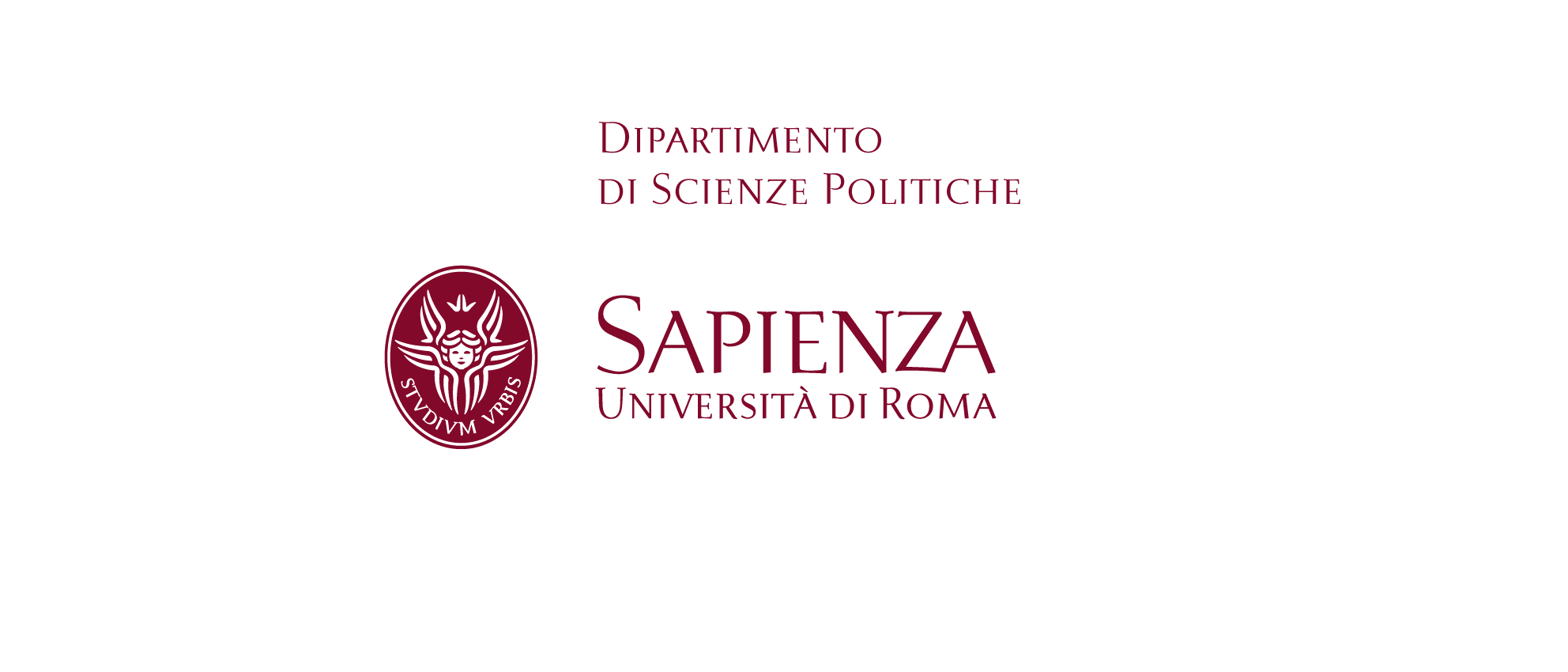 Dottorato in Studi Politici
PhD in Political Studies
The Economic Impact 
of the War in Ukraine 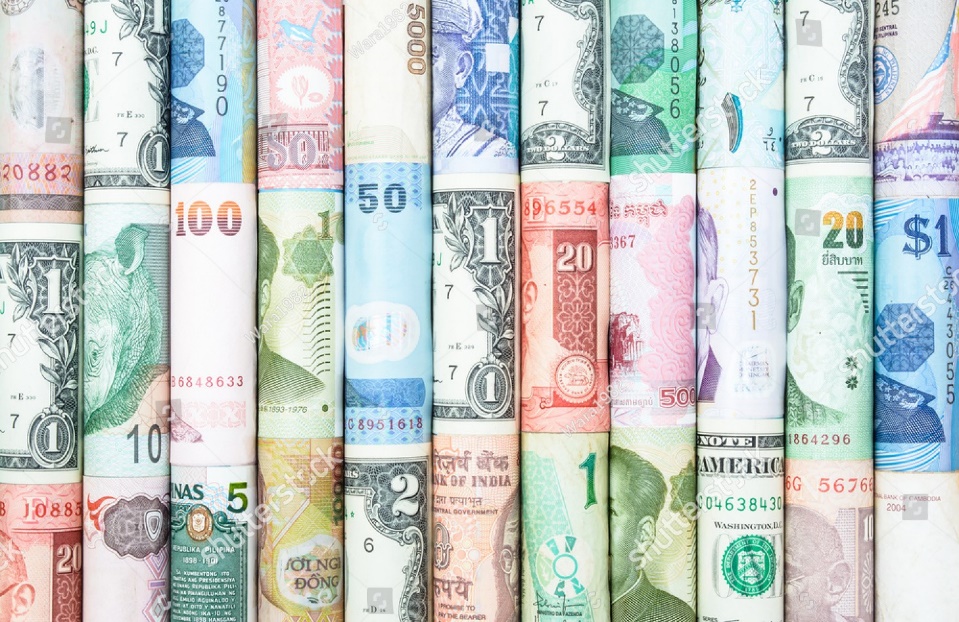 Seminar byLuigi Manzetti 
Southern Methodist University, TexasMarch 15, 2023
Sapienza University of Rome, 
Department of Political Sciences
h. 10:00 – Room 8  